Họ và tên: ____________________ Lớp 2______ Trường Tiểu học _________________======================================================================= TUẦN 4I. TRẮC NGHIỆMKhoanh vào chữ cái đặt trước câu trả lời đúng hoặc làm theo yêu cầu: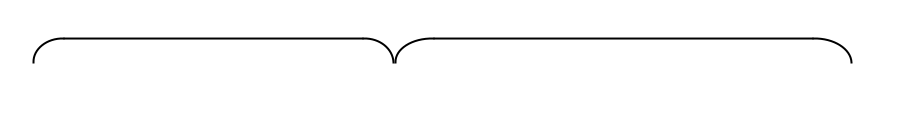 -	Găng tay em dài khoảng .......cm-	Quyển sách toán lớp 2 của em:+	Chiều rộng khoảng ......cm+	Chiều dài khoảng ......dm-	Bàn chân em khoảng …..cm, khoảng ….dm.-	Chiếc thước kẻ của em khoảng ….cm, khoảng …..dm.Câu 6: Có một băng giấy dài 19 dm, người ta cắt đi 12 dm. Băng giấy còn lại dài:A. 60cm	B. 7dm	C. 8dm	D. 80cm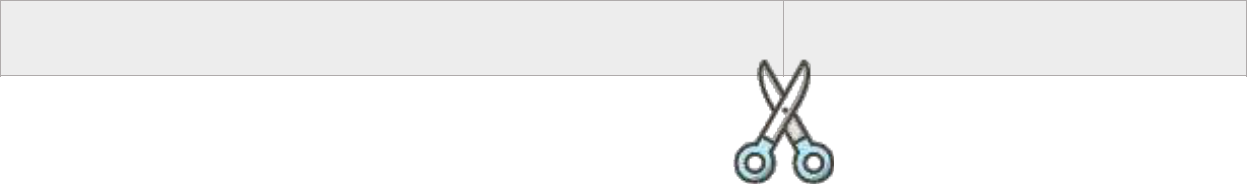 12 cm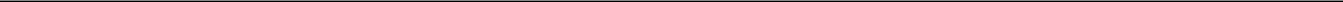 ? cmHọ và tên: ____________________ Lớp 2______ Trường Tiểu học _________________=======================================================================II.	TỰ LUẬN Bài 1: Số?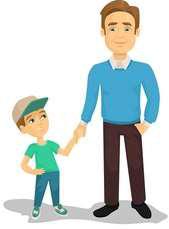 	Bố cao hơn con ……dm .	Con thấp hơn bố ……dm.Bài 4. Viết số thích hợp vào ô trống:Lớp 2A3 có 55 bạn , trong đó có 30 bạn nam. Hỏi lớp đó có bao nhiêu bạn nữ ?Trả lời : Lớp 2A3 có ……bạn nữ .Bài 5 : Dùng thước vẽ đoạn thẳng có độ dài 1 dm và đặt tên cho đoạn thẳng đó:Bài 6. Quan sát dãy hình và lựa chọn 2 hình còn thiếu để điền vào dấu ? và ….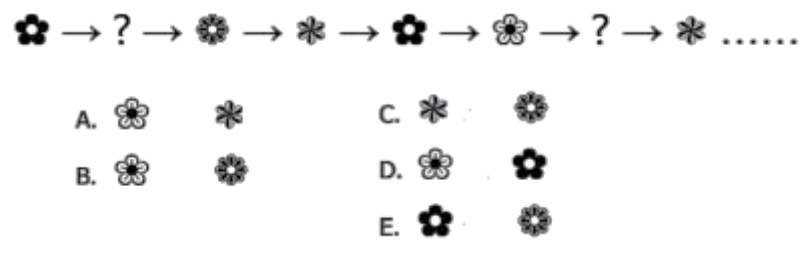 và	vàvà	vàvàCâu 1: 1 dm = …..cm?Câu 1: 1 dm = …..cm?A. 10 cmA. 10 cmB. 10B. 10C. 20D.1 cmCâu 2: Kết quả của phép tính: 1 dm + 14 cm là:Câu 2: Kết quả của phép tính: 1 dm + 14 cm là:Câu 2: Kết quả của phép tính: 1 dm + 14 cm là:Câu 2: Kết quả của phép tính: 1 dm + 14 cm là:A. 16 dmA. 16 dmB. 16 cmB. 16 cmC. 24 cmD. 34 dmCâu 3: Những phép so sánh nào sai?Câu 3: Những phép so sánh nào sai?Câu 3: Những phép so sánh nào sai?Câu 3: Những phép so sánh nào sai?A. 1 dm = 10 cmA. 1 dm = 10 cmB.27+13=30B.27+13=30C. 1 cm + 9 cm > 1 dmC. 1 cm + 9 cm > 1 dmC. 1 cm + 9 cm > 1 dmCâu 4: Cho hình vẽ:Câu 4: Cho hình vẽ:37 cm43 cm43 cmAABBCCĐoạn thẳng AC dài là:Đoạn thẳng AC dài là:A. 70 cmA. 70 cmB. 7 dmB. 7 dmC. 8 dmD. 8 cmCâu 5: Ước lượng:Câu 5: Ước lượng:1 dm = ……cm2 dm = ….cm20 cm = …..dm8 dm = ……cm3 dm = ….cm90 cm = …..dm6 dm = ……cm4 dm = ….cm70 cm = …..dmBài 2: Số?Bố cao : 17 dmCon cao : 11 dmBài 3: Tính nhẩm:Bài 3: Tính nhẩm:14+5=…..34+4=…….3+32=……23+5=…..54+4=…….4+30=……44+23=….64+4=…….5+12=……